Φακ:Ref: 12-0-10-21Αγαπητή κυρία / Αγαπητέ κύριεΘέμα: Βελτιωτικά έργα και κατασκευή πεζοδρομίων στις οδούς Νικολάου Θ. Ιωάννου και Αρχιεπισκόπου Μακαρίου Γ’ – Συμβόλαιο 18 στην ενορία ΚαϊμακλίουΟ σχεδιασμός και η ανάπτυξη νέων έργων υποδομής και η βελτίωση υφιστάμενων υποδομών που συμβάλλουν στην αισθητική αλλά πάνω από όλα στη λειτουργική αναβάθμιση της πόλης μας, αποτελούν βασική προτεραιότητα του Δήμου Λευκωσίας. Στοχεύοντας στην ανάδειξη της σύγχρονης ταυτότητας της Λευκωσίας και στην ενίσχυση του ανθρώπινού της χαρακτήρα, ο Δήμος προχωρεί στην υλοποίηση ενός ακόμη σημαντικού έργου, το οποίο θα βοηθήσει στη βελτίωση της ποιότητας ζωής και της καθημερινότητας των πολιτών, καθώς και στη συνολική αναβάθμιση του αστικού περιβάλλοντος. Τα αποτελέσματα στην πόλη μας με τη βελτίωση των δρόμων που έχουν πραγματοποιηθεί στο πλαίσιο του προγράμματος είναι πέρα για πέρα θετικά. Ασκώντας τις εξουσίες που έχει σύμφωνα με το άρθρο 17 του περί Ρυθμίσεως Οδών και Οικοδομών Νόμου, το Δημοτικό Συμβούλιο Λευκωσίας αποφάσισε την κατασκευή / βελτίωση των Νικολάου Θ. Ιωάννου και Αρχιεπισκόπου Μακαρίου Γ’, ενορία Καϊμακλίου.Το έργο περιλαμβάνει, μεταξύ άλλων, χωματουργικά, ασφαλτόστρωση, εγκατάσταση αγωγών όμβριων υδάτων, κατασκευή πεζοδρομίων κ.ά. Το έργο είναι υψίστης σημασίας για την κοινωνική ανάπτυξη, αφού θα συμβάλει στη διασφάλιση της συνεχούς, ασφαλούς και χωρίς εμπόδια διακίνησης των πεζών και στη σωστή διαχείριση των νερών της βροχής. Στόχος μας είναι να δημιουργήσουμε ομοιόμορφα πεζοδρόμια για να περπατούμε, να κατασκευάσουμε οχετούς κατάλληλους που να διοχετεύουν τα νερά της βροχής και να αποτρέπουν τις πλημμύρες και τις ζημιές σε υποστατικά, να υπάρχει καλό οδόστρωμα χωρίς λακκούβες στους δρόμους, δίνοντας λύσεις στα διάφορα προβλήματα και παρέχοντας ασφάλεια και προστασία στους κατοίκους και τις περιουσίες τους.Τα σχέδια που καταρτίστηκαν, οι όροι και οι λεπτομέρειες κατανομής της δαπάνης για την πιο πάνω κατασκευή, δημοσιεύθηκαν στο Κύριο Μέρος (Τμήμα Β) της επίσημης εφημερίδας της Δημοκρατίας αρ.5414 στις 24 Φεβρουαρίου 2023, ως Γνωστοποίηση αρ.1103 και θα βρίσκονται στα  γραφεία του Δήμου Λευκωσίας στην οδό Επτανήσου 11, 1016 Λευκωσία, στον 1ο όροφο στην Τεχνική Υπηρεσία, όπου μπορούν να επιθεωρηθούν κατά τις εργάσιμες ημέρες μεταξύ των ωρών 9:00 – 14:00, μέχρι την Τετάρτη 31 Μαΐου 2023.Οποιοσδήποτε ιδιοκτήτης ακίνητης περιουσίας επηρεάζεται από τα σχέδια, προδιαγραφές και προσμετρήσεις που ετοιμάστηκαν και κατατέθηκαν για επιθεώρηση, όπως πιο πάνω αναφέρεται, δικαιούται μέχρι την Τετάρτη 31 Μαΐου 2023 να υποβάλει γραπτώς ένσταση προς το Δημοτικό Συμβούλιο Λευκωσίας.Παρά το γεγονός, ότι η νομοθεσία προβλέπει χρέωση όλων των εργασιών στους παρόδιους ιδιοκτήτες, ο Δήμος αποφάσισε να επωμιστεί τη δαπάνη για όλα τα κατασκευαστικά έργα, δηλαδή τα χωματουργικά, τις εκσκαφές, την τοποθέτηση των οχετών, την ασφαλτόστρωση, την οριζόντια σήμανση, ενώ οι παρόδιοι ιδιοκτήτες θα συνεισφέρουν στη δαπάνη που αναλογεί στην κατασκευή των πεζοδρομίων και κάποιων άλλων συναφών κατασκευών που θα γίνουν στο δρόμο τους, μετά την ολοκλήρωση των έργων. Πρέπει επίσης να σας πληροφορήσουμε ότι το Δημοτικό Συμβούλιο έλαβε τη σημαντική απόφαση να προσφέρει εκπτώσεις και ευκολίες πληρωμής (μέχρι και είκοσι ετήσιες δόσεις) για τη δαπάνη που αναλογεί σε κάθε παρόδιο ιδιοκτήτη. Οι πίνακες που δημοσιεύονται είναι προκαταρτικοί και οι τελικές πληροφορίες θα σας αποσταλούν μετά την ολοκλήρωση των έργων. Επιδιώκουμε και προσβλέπουμε στη συνεργασία σας για την επιτυχή υλοποίηση του έργου και σας διαβεβαιώνουμε ότι θα λάβουμε όλα τα ενδεικνυόμενα μέτρα για να περιορίσουμε στο ελάχιστο την οποιαδήποτε ταλαιπωρία είναι πιθανό να προκαλέσουν οι κατασκευαστικές εργασίες.Με εκτίμηση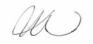 Μόνικα ΧατζηπαύλουΛειτουργός Λογιστηρίου Α